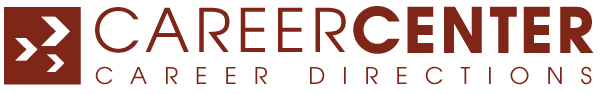 www.careercenterbr.comCOVER LETTER SAMPLE – career changeSusan Baldwin55 Buccaneer Court, Morristown, NJ 00000 ● (555) 555-5555 ● sbaldwin@xxx.comSeeking a position as a HR/Benefits CoordinatorJanuary 1, 2016Mr. John GoldHuman Resources ManagerThomas Corporation555 Main StreetNewark, NJ 00000Dear Mr. Gold,With a solid background in healthcare insurance plans, 401(k) administration, and pensions, I have the knowledge and abilities necessary for your open position of Benefits Administrator.I began my career with several positions in payroll before transitioning into a benefits administration role where I thrived for five years. Unfortunately, I was part of a layoff and transitioned back into payroll and, most recently, office administration. I am now at a point where I’m exploring new opportunities and would like to return to what I enjoyed the most: benefits administration. My resume is attached for your review. Highlights of what I bring to the table include the following:Conscientious, approachable professional with demonstrated ability to improve employee communications by explaining benefit offerings and answering concerns about coverage and costsTrusted team player recognized by both management and peers alike for the reliable accuracy found in my work, a consistent level of hard work, and unwavering dedication to the jobWell-rounded background across benefits, payroll, and general office administration complements my ability to resolve problems and find ways to streamline proceduresStrong computer skills and knowledge of many of the common software platforms in use todayFor these reasons and more, I am confident in my ability to make an immediate contribution to your company and would welcome an interview at your earliest convenience.I will call your office next week to follow up.Sincerely,SignatureEnclosure: ResumeFor a cover letter that will be emailed, omit the heading and date, and use the text of the cover letter as the message of your email. Do not send the cover letter as an attachment, but do attach your resume.*Adapted from Gallery of Best Cover Letters by David F. Noble, Fourth Edition